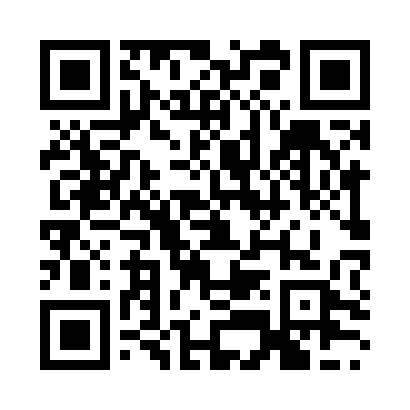 Prayer times for Pipara Simara, NepalWed 1 May 2024 - Fri 31 May 2024High Latitude Method: NonePrayer Calculation Method: Muslim World LeagueAsar Calculation Method: ShafiPrayer times provided by https://www.salahtimes.comDateDayFajrSunriseDhuhrAsrMaghribIsha1Wed4:035:2612:023:346:387:572Thu4:025:2612:023:346:397:583Fri4:015:2512:023:346:407:594Sat4:005:2412:023:346:408:005Sun3:595:2312:023:346:418:006Mon3:585:2312:023:336:418:017Tue3:575:2212:023:336:428:028Wed3:565:2112:023:336:428:039Thu3:555:2112:023:336:438:0310Fri3:545:2012:023:336:448:0411Sat3:535:1912:023:336:448:0512Sun3:525:1912:023:336:458:0613Mon3:525:1812:013:336:458:0714Tue3:515:1712:013:326:468:0715Wed3:505:1712:023:326:468:0816Thu3:495:1612:023:326:478:0917Fri3:485:1612:023:326:478:1018Sat3:485:1512:023:326:488:1019Sun3:475:1512:023:326:498:1120Mon3:465:1412:023:326:498:1221Tue3:465:1412:023:326:508:1322Wed3:455:1412:023:326:508:1323Thu3:455:1312:023:326:518:1424Fri3:445:1312:023:326:518:1525Sat3:435:1312:023:326:528:1626Sun3:435:1212:023:326:528:1627Mon3:425:1212:023:326:538:1728Tue3:425:1212:023:326:538:1829Wed3:425:1112:033:326:548:1830Thu3:415:1112:033:326:548:1931Fri3:415:1112:033:326:558:20